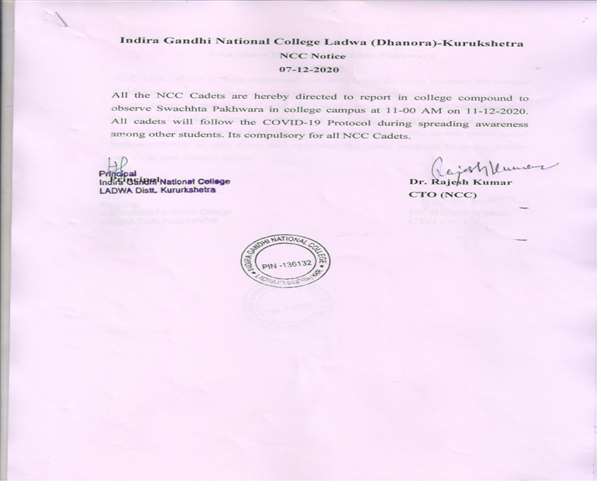 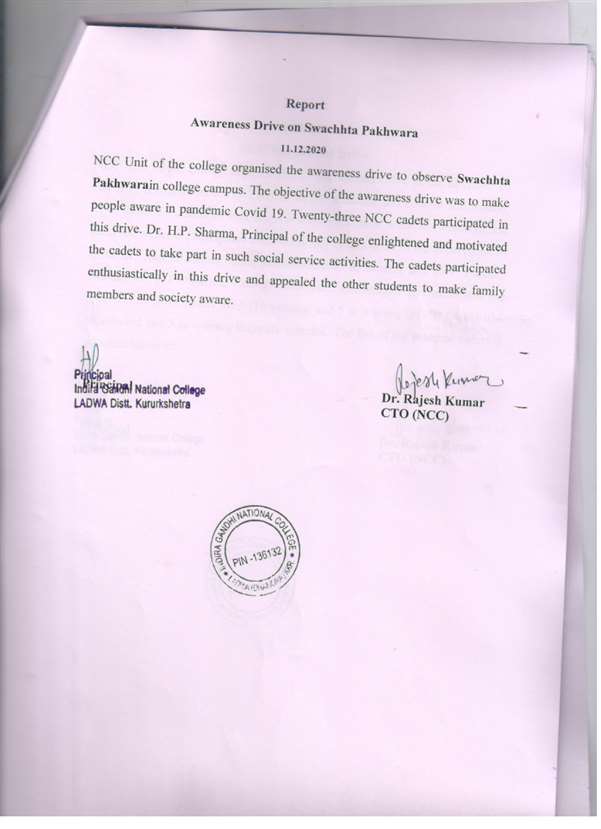 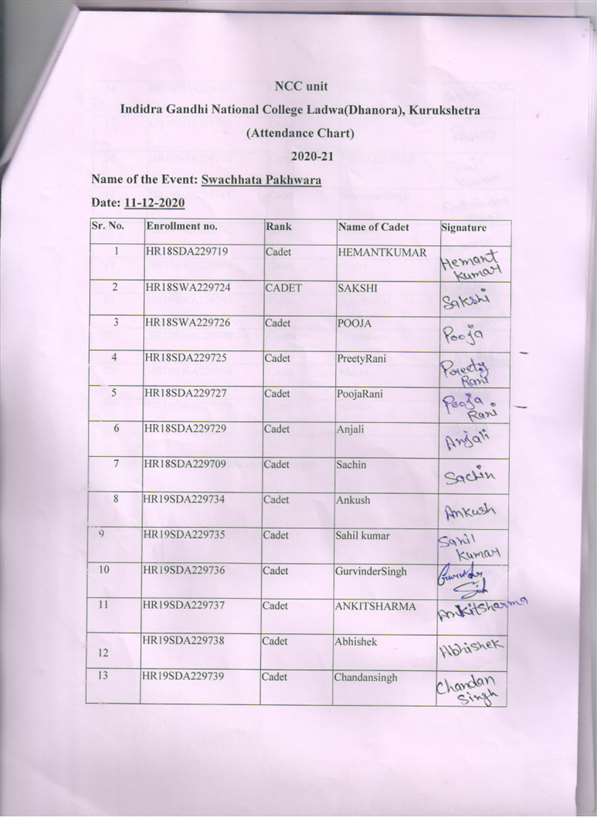 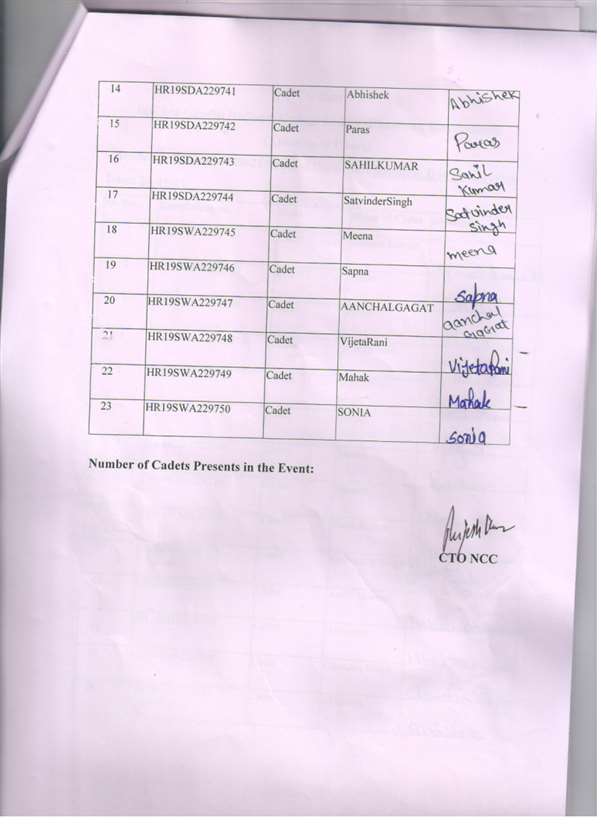 NCC Cadets Spreading Awareness about Hand Sanitisation and Use of Mask During COVID-19	on 11.01.2021.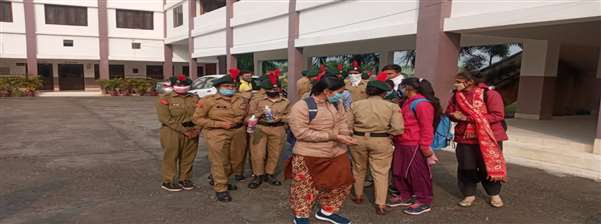 NCC Cadets Spreading Awareness about Hand Sanitisation and Use of Mask During COVID-19 on 11.12.2021NCC Cadets Spreading Awareness about Hand Sanitisation and Use of Mask During COVID-19 on 11.12.2021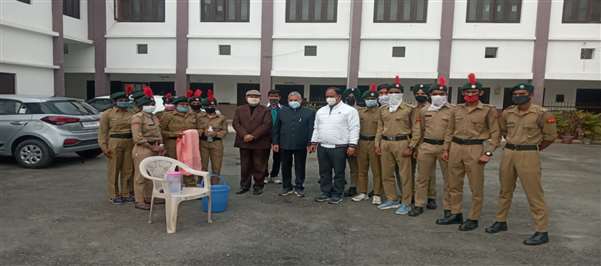 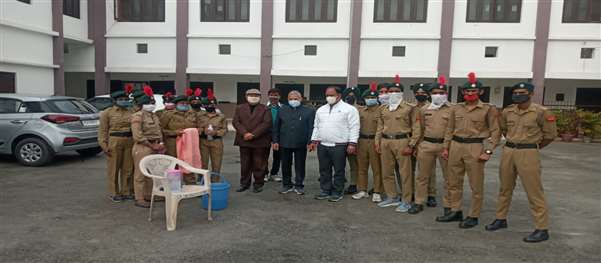 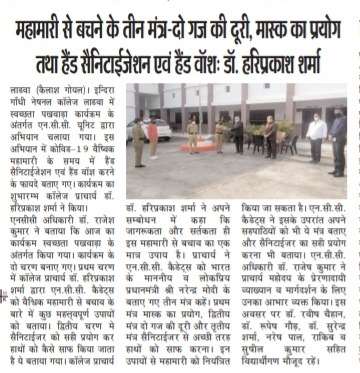 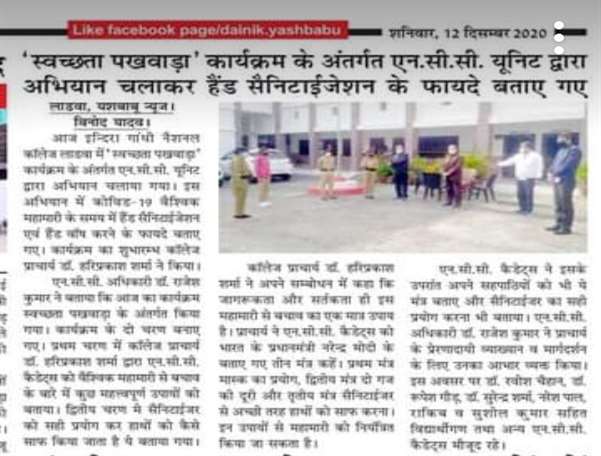 